RANA KOMMUNE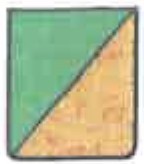 Navn Adressexxxx MO I RANABruker ID 7591Unntatt offentlighet Jfr. Off.I. § 1329.08.2018 /ADMINISTRATIVT VEDTAK OM HELSE- OG OMSORGSTJENESTE: PRAKTISK BISTAND OG OPPLÆRING. PROTOKOLL NR. 3343 / 2018.SAKSOMRÅDE:Omsorgstjeneste: Vedtak om helse- og omsorgstjenester i hjemmet, etter Lov om kommunale helse- og omsorgstjenester § 3-1: "Kommunen skal sørge for at personer som oppholder seg i kommunen, tilbys nødvendige helse- og omsorgstjenester.",§ 3-2, 6. b: "personlig assistanse, herunder praktisk bistand og opplæring" jfr. Lov om pasient- og brukerrettigheter§ 2-la: "Pasient og bruker har rett til nødvendige helse- og omsorgstjenester fra kommunen."SAKEN GJELDER: Vedtak om omsorgstjenester i hjemmet for:Navn:	N.N.	Født:	xx.xx.xxxxVEDTAK MED BEGRUNNELSE, basert på opplysninger fra hjemmetjenesten område sentrum v/X.X.På grunn av din helsetilstand, som følge av hjerneslag, innvilges det følgende omsorgstjenester i hjemmet:Rengjøring uten støvtørking hver 4. uke.Utlevering av multidose hver 4. uke.Ditt behov for hjelp vurderes fortløpende av hjemmetjenesten i samråd med deg. Såfremt situasjonen forblir uendret, gjelder vedtaket til 31.08.2019.Timer totalt pr. mnd.:	Ca 1,75	Egenbetaling pr. mnd:	Kr 180,-Nettoinntekt:	Kr 147 019,-Det er husstandens samlede skattbare nettoinntekt før særfradrag som er lagt til grunn når egenandelen fastsettes.INNSYNSRETT/KLAGE:Innsynsrett: Forvaltningslovens§§ 18 og 19, om retten til å se denne sakens dokumenter, gjelder for vedtaket her.Klage: Vedtak om omsorgstjenester er enkeltvedtak etter Forvaltningsloven, og kan påklages etter Lov om pasient- og brukerrettigheter§ 7-2. Er det flere som samtidig søker en tjeneste det er knapphet på, regnes de likevel ikke som parter i samme sak, og en søker som mener seg forbigått, kan ikke klage over at en annen har fatt ytelsen.Vedtaket kan påklages til Fylkesmannen.Klagen sendes til avsenderen av vedtaket, som også vil kunne gi nødvendig råd og veiledning. Klagefristen er 4 uker.Adresse:Jernbanegata 16Telefon:	Omsorgskontoret:   +47 75 14 66 80	Org.nr: 872 418 032Sentralbordet +47 75 14 50 00	E-post: omsorgskontoret@rana.komrnune.no Bankgiro:A nn AA nt\1"lA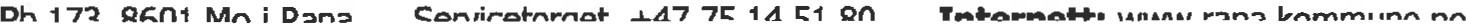 KORT INFORMASJON OM PRAKTISK BISTAND OG OPPLÆRING I HJEMMETOmsorgstjenesten skal:Gi praktisk bistand i hjemmet til de som har et særlig hjelpebehov på grunn av sykdom, funksjonshemming, alder eller andre årsaker.Medvirke til at den enkelte bruker blir mest mulig selvhjulpen og i stand til å bo hjemme så lenge vedkommende ønsker det.Gi hjelp til egenomsorg og personlig stell der det vurderes at dette ikke hører inn under helsetjenester i hjemmet.Dersom det skal ytes bistand til rengjøring, må du selv sørge for nødvendig utstyr. Det innebærer utstyr som støvsuger, vaskebøtte, langkost, vaskemidler, vaske-/støvklut og lignende. Dersom det skulle være nødvendig med annet utstyr, vil dette bli tatt opp med deg direkte.Betalingen avhenger av hva man har hjelp til av omsorgstjenesten. Det er vedtatt av Stortinget at hjelp til personlig stell og egenomsorg skal være gratis. Annen praktisk bistand (husstell, handling m.v.) er det egenbetaling for.Kommunestyret vedtok 12.12.17 følgende satser for praktisk bistand og opplæring i hjemmet etter Lovom komrnunale he1se- og omsorgstfJenester § 3-2 6 b fior 2018G = Grunnbeløpet i folketrygden, pr. 1.5.17 er IG 93 634 kr (reguleres årlig i mai måned). Betaling pr. time skal ikke overstige selvkost, som i 2017 er 386 kr pr. time.Med hilsenLeder	SaksbehandlerHusstandens samlede nettoinntekt før særfrad ra2:'Minstepris og prispr. timeMakspris pr. mnd.Under2G: 187 268 kr103 kr205 kr pr. mnd.Minstepris og pris pr. time for hjelp inntil 7 timer pr. mnd.Pris for abonnement, hjelp fra 7timer pr. mnd.2 til 3G:187 268 kr til 280 901 kr215 kr1505 kr pr. mnd.3 til 4G:280 902 kr til 374 535 kr345 kr2415 kr pr. mnd.Minstepris og pris pr. time forhjel p inntil 8 timer pr. mnd.Pris for abonnement, hjelp fra 8 timer pr. mnd.4 til 5G:374 536 kr til 468 169 kr386 kr3088 kr pr. mnd.Minstepris og pris pr. time for hielp inntil 9 timer pr. mnd.Pris for abonnement, hjelp fra 9 timer pr. mnd.Over 5G: 468 170 kr386 kr3474 kr pr. mnd.